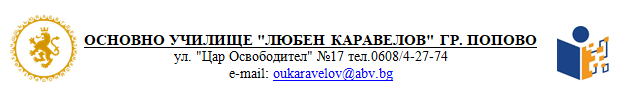 „УЧА И ИГРАЯ“ – приложение на игровия метод в обучението по математика и околен свят в начален етапАни Иванова Станева – старши учител в начален етапПетя Неделчева Стоянова - старши учител в начален етапОУ „Л. Каравелов“, гр.ПоповоВ обучението по математика и околен свят  прилагането на сугестопедични методи е тясно свързано с игровия метод на преподаване, преди всичко защото играта е естественото състояние на детето. Чрез нея, по естествен и непринуден начин се осъществява физическото, умственото и нравствено му развитие. В играта и чрез играта, малкият ученик удовлетворява някои свои жизнено важни потребности, именно затова е този силен стремеж към нея. Играе се заради насладата, която носи игровият процес като свободна творческа дейност с подобаващо игрово настроение. Играта, като занимание или действие, се извършва с чувството на радост и душевна удовлетвореност.  Децата учат през играта и чрез емоция, мислят и дават решения играейки. Така се  отключва активността и инициативността на ученика и се поставя на друго ниво общуването ученик–ученик и учител–ученик. Учителят е по-скоро мотиватор, консултант, модератор и жури в образователния процес.За прилагането на този метод способства подходящо избраният от нашия екип учебник на изд. Бит и техника Варна, с включените в него уроци „Уча и играя“, „Проект“, „Задачи за олимпийци“ и „Блицтурнир“. Ето и някои от темите, реализирани през изтеклите две години:А/ Първият ни изцяло игрови урок бе „В гората“, където разделени на екипи /които сформираха сами/ първокласниците попаднаха в горското царство. Помогнаха на Зайко да премине по пътечката без да пострада, преброиха и оградиха групите животни с дадените цветове. Оцветиха броя им в таблица и ги сравниха. Съставиха и решиха задачи по картинки. Показаха, че вече могат да се ориентират в двумерното пространство и най- важното....че са приятели, които си помагат и работейки в отбор страхотно се забавляват. Б/ Следващият ни урок от серията „Уча и играя“ бе на тема „Коледа“. Разделени на 4 отбора - "Коледни елени", "Снежинки", "Коледни звънчета" и "Коледни звезди", учениците трябваше да решат 5 задачи, всяка с по четири примера. Капитаните на отборите преценяваха кой играч къде ще се включи. За всеки верен отговор отборът получаваше емблема, символ на неговия отбор. В края на играта се оказа, че всички са победители. Така децата показаха, че играта и знанието, конкуренцията и успехът вървят ръка за ръка.В/ Урокът на тема „В чудния свят на математиката“  изправи за пореден път един срещу друг два чудесни и силно мотивирани отбора - „Космос“ и „Ракета“. Решавайки нестандартни задачи, проявявайки добри изчислителни умения, наблюдателност, съобразителност и логическо мислене, нашите малки математици неусетно откриват колко вълнуващ и интригуващ е светът на числата, когато го погледнеш отблизо.Г/ Във втори клас продължихме традицията да учим играейки с темата „Разчитам таблици“. По забавен и непринуден начин учениците овладяха способи за проследяване на проучването, събиране на данни и записването им. Развиха умение за ориентиране в двумерното пространство и определяне на позиции на числа, предмети и на фигури.Д/ В урока – игра „Народно творчество“ се пренесохме сред красотата и неповторимия чар на ЕК „Етъра“. Чрез презентация второкласниците се запознаха с представените в комплекса занаяти и организираните там разнообразни мероприятия, а чрез предвидените задачи научиха кога е панаирът на занаятите. Влязоха в ролята на дизайнери, довършвайки народна шевица, усъвършенстваха умението си за откриване на симетрия и създаване на разнообразни форми чрез изрязване. И за да бъде пълно удоволствието от добре свършената работа часът завърши с право хоро.Е/ Работата по проекти е средство, чрез което се стимулира изследователската работа на ученика, способността за планиране, критическото мислене, въображението, усъвършенстват се уменията за работа в екип. Първият проект на тема „Фигури“ ни върна 500г. назад в древен Китай.  С интерес учениците се запознаха с легендите за възникването на играта „Танграм“ и нейните  правила. След това преминаха към създаването на собствен проект. Всеки се опита да създаде свой оригинален продукт. Сами се убедиха, че образуването на фигура, включваща и седемте тани съвсем не е лесно, но пък е страшно забавно.Проектът „Математическа книжка“ бе истинско предизвикателство за децата. Чрез съставяне на задачи по рисунки, отразяващи пролетните празници Гергьовден и Лазаровден те изработиха свои собствени книжки, които след часа си размениха. Във втори клас проектната работа продължи с проект „Петамино“. Чрез него се усъвършенства умението за откриване на геометрични фигури в бита на хората и се изгражда умение за създаване на разнообразни форми и подреждане на елементи от играта „Пентамино“ върху силуети на изображения от живата природа.Детската радост е емоция, която прави детето съпричастно към света около него. Тя му дава увереност и сила, а усещането за наслада го прави отворено за възприятия към този свят, който всъщност е нов и непознат за него. Едни от най-емоционалните и наситени с предизвикателства моменти в училищния живот са състезанията. В работата ни по математика това са уроците за обобщение и проверка на знанията със заглавие „Задачи за олимпийци“ и „Блицтурнир“, които затвърдяват и надграждат изучените знания в съответния раздел. Задачите от „Блицтурнир“ са предложени в електронен вариант под формата на игра и са любими за учениците. Хубавото е това, че разполагайки със собствен код всяко дете може да извършва самопроверка, като  ги играе на собственото си електронно устройство.Часовете по Околен свят  са сред любимите за малките ученици, тъй като са тясно свързани с жизнения им опит и провокират естественото им любопитство, наблюдателността, въображението и активността им. Затова се стремим да създаваме атмосфера, която да насърчава учениците да говорят, да споделят и да търсят общи решения на учебни задачи. При разработването на темите от учебното съдържание предвидихме много възможности за приложение на интерактивни методи и техники, които позволяват активно участие на учениците в часа – ролеви игри, решаване на казуси, проектна работа, работа в малка група и екип, провеждане на проучвания,състезания и др..Ето и някои от най-запомнящите се моменти от обучението по Околен свят през изминалите две години:Ж/ В една песничка от нашето детство се пееше: "Ние битките обичаме - битки слънчеви и снежни! Във атаки смело тичаме, но в атаки без гърмежи!". И ние - учениците и учителите обожаваме състезанията - готвим се упорито и се хвърляме в надпреварата с вдъхновение, страст и огромно желание за победа. Първото ни състезание в първи клас се проведе в средата на м. декември и бе на тема „Светът около мен“. Този път отборите бяха два. Те получиха имената на двама от верните помощници на дядо Коледа - еленът Рудолф  и нежната Снежанка . Лесно може да се досетите кой бе отборът на момчетата и кой на момичетата. Още преди започване на часа учениците влязоха в образ и едва бяха удържани да не започнат с отговорите. Всеки отбор разполагаше с постер, от който трябваше да прочете, разбере и отговори правилно на 10 въпроса, касаещи семейство, училище, сезонни промени, здравословно хранене, хигиена и закаляване, безопасно поведение на улицата. Времето за изпълнение на задачите бе 20 минути. Напълно самостоятелно и само за 10 минути децата четоха с разбиране и им беше много приятно, че са заедно. За отличната си работа получиха награда - химикал с коледна декорация , с който да изписват красиви буквички и цифри.З/ Първото състезание по околен свят донесе много положителни емоции и вдъхновение за нови предизвикателства. В следващата надпревара първокласниците трябваше да демонстрират знания по темата „Животните около нас“. За целите на часа отново се разделиха на два отбора. Названията на отборите бяха избрани символично. Отбор 1 носеше името „Пчелички“- едни от най-трудолюбивите представители на летящата фауна, а Отбор 2 бе назован „Сови“ – птиците, символ на мъдрост и знание. Бяха избрани и капитани. За верността на отговорите следеше г-жа Валерия Колева – заместник - директор на училището. Самото състезание протече като игра, в която децата отгатваха гатанки, редиха пъзели, отговаряха на въпроси по темата, даваха съвети за опазване на природата, решаваха задачи, които ги доведоха до Червената книга на България….и сами се изненадаха колко много са научили. Часът от околен свят неусетно преливаше в час по четене, писане, смятане… За всеки верен отговор поставяха на постера емблемата на своя отбор. И тъй като „Сговорна дружина планина повдига.“, двата отбора отбелязаха максимален брой точки. За своята успешна игра получиха топки, за игра на воля, защото чрез играта опознават света. Тя е като приказките, от които децата винаги ще имат нужда.И/ Желанието за нови победи и увереността, че ще успеят във всяко предизвикателство съпътстват ежедневието на учениците от двете иновативни паралелки в ОУ“Л. Каравелов“, Попово. Поредното състезание по Околен свят бе трепетно очаквано, тъй като в него рамо до рамо щяха да мерят сили първи „а“ и първи „б“ клас, но… в смесени отбори. Темата на надпреварата бе „Растенията около нас“ и за нея децата се готвиха упорито в продължение пет урока. Показалите най-голяма активност в часовете бяха определени от съучениците си за жури. Началото на състезанието бе интригуващо – всеки отбор трябваше чрез отгатване на гатанка да открие името на своя отбор: „Кокиче“, „Минзухар“, „Теменужка“ и „Лале“. Последва решаване на кръстословица, като задачата бе да открият скритата в нея дума – „пролет“.  Ученик прочете интересни факти за еделвайса, които сам бе намерил и записал.Червената книга на България – том „Растения“ ни посъветва да пазим блатното кокиче и много други цветя и билки, уникални за родната природа. След това четирите отбора преминаха към отговори на въпроси по темата. Строгото и безпристрастно жури следеше за спазването на правилата за честна игра и отчиташе верността на отговорите, като за всеки верен отговор награждаваше отбора със стикер – цвете. Емоцията взе връх, когато трябваше да се обяви победителят. А той се нарича „приятелство“. Благодарение на добрата екипна работа и четирите отбора отбелязаха максимален брой точки. Всички избухнаха в аплодисменти, когато г-жа Петя Стоянова обяви наградата – пролетен пикник в парка. Но изненадите не свършваха и в стаята усмихнати и цветни влязоха… лазарки! Момичетата на г-жа Валя Пеева от клуб „Българознайко“, по проект „Твоят час“ поздравиха нашите природолюбители с лазарски песни и стихове и им напомниха за предстоящите пролетни празници – Лазаровден и Цветница. По стара българска традиция първокласниците ги дариха с пресни яйчица, които да боядисат за Великден. След това заедно извиха лазарско хоро.  Й/ Във втори клас продължихме традицията  да превръщаме уроците за обобщение на знанията по околен свят от сухо, скучно и досадно повтаряне на наученото, в забавна и спортсменска надпревара между второкласниците от двете паралелки. За целите на обобщителния урок по глобална тема „Светът на детето“ разделихме класовете на 6 отбора от по четирима състезатели, като всеки отбор трябваше да демонстрира знания по една от изучените теми, а именно: „Моето семейство“, „Права и задължения на ученика“, „Моят град“, „Трудът на хората“, „Транспортни средства“ и „Безопасно поведение на улицата“. Жури в състав г-жа Валерия Колева - председател и членове г-жа Силвия Войкова и г-жа Десислава Стоянова – представители на родителите, трябваше да следи за спазване на регламента и да отсъжда безпристрастно. В продължение на 60 минути учениците извадиха на показ всички добри страни на ученето чрез игра и екипната работа. Смяха се, прегръщаха се, скачаха от радост, но най-вече показаха колко много са научили и колко добри приятели са децата от двата класа. Конкуренцията между отборите е извор на вдъхновение, креативност и мотивация. И тук изникват думите на големия американски бизнесмен Лий Якокка:„Конкурентоспособността на една страна не започва в завода или техническата лаборатория. Тя започва в класната стая.“К/ Интердисциплинарните уроци по околен свят  са сред най-очакваните, забавни и пълни с изненади преживявания за второкласниците. Причината за това е, че обикновено протичат под формата на игра или състезание, а така на тази възраст се учи най-леко, ефективно, без напрежение и страх от провал, развиват се креативността и аналитичното мислене. Децата работят в екипи, като всеки се изявява в тази област, която му допада и  се чувства най- сигурен в знанията и възможностите си. Учениците си помагат , допълват се, обменят информация и идеи, изграждат се като личности. Урокът по околен свят на тема „Какво научих за природата“ се преплете неусетно с обобщение на знанията за събиране и изваждане на числата до 100, текстови задачи с няколко пресмятания, видове триъгълници и обиколка на геометрични фигури. Като допълнение към тях бяха включени и задачи от предметите изобразително изкуство, технологии и предприемачество, музика. Част от задачите разработихме с помощта на интерактивната платформа LearningApps.org. Разделени на екипи от по петтима, в продължение на два учебни часа учениците демонстрираха знания за жива и нежива природа, Слънцето и планетата Земя, сезонните промени, разнообразния свят на растенията и животните. Решаваха кръстословици и математически задачи, които ги доведоха до любопитни открития, състезаваха се с компютъра. Демонстрираха сръчност и творчески усет като рисуваха, изрязваха и лепиха, редиха танграми, пяха и танцуваха. Така сменяйки една дейност с друга времето изтече неусетно, без умора и оттегчение, с много емоции и надяваме се с нови знания за света.Л/При реализиране на темата „Човекът и неговото здраве“ в продължение на два учебни часа второкласниците демонстрираха своите знания за частите на човешкото тяло и неговите сетивни органи, за здравословното хранене и ползата от игрите и разходките сред природата. Всичко това стана чрез решаване на разнообразни задачи по околен свят, математика, БЕЛ и английски език. И за да бъде забавлението пълно децата рисуваха, моделираха, пяха, танцуваха и участваха в интерактивни игри. В края на определеното време преценка на работата на учениците направи д-р Радмила Атанасова. Тя изрази своите отлични впечатления от познанията им и ги зарадва с постери, брошури и книжки за оцветяване по темата.Подготовката на един хубав, смислен, интердисциплинарен и интерактивен урок изисква отдаденост, посветеност, търпение и ресурси. Идеята е у учениците постепенно да се оформи разбирането, че между учебните предмети съществува взаимовръзка и те са в нашия живот.Околен свят е учебният предмет, чрез който в много голяма степен се интегрира и обучението по гражданско образование. Работата по проекти предоставя възможност на учащите да си поставят цели, да определят стратегии, да участват в изпълнението на разнообразни дейности,свързани с планиране, организиране, проучване, изпълнение, оценяване на явления и процеси от заобикалящата действителност, събиране на информация от различни източници, прояви на сътрудничество, взаимопомощ и критично мислене.Л/ Още в първи клас учениците изработиха своите първи проекти по темата „Моят роден град“- разработена в рамките на 4 учебни часа. В час по Околен свят се запознаха с легендата за възникване на селището и с най - известните му архитектурни, природни и исторически забележителности. Особено вълнуваща за тях бе срещата с уредника от Исторически музей - Попово, г-жа Диана Събева, която по достъпен за децата начин представи историята на Попово от основаването му до наши дни. В час за занимания по интереси нарисуваха обект от нашия град, по свой избор. В заключение, в час за самоподготовка по Околен свят изработиха постери с донесени от самите тях материали. Последваха проекти, посветени на патронния празник на училището, националния празник на РБългария, на Апостола на свободата, на 24 май. С готовите  проекти организирахме изложби във фоайето на училището за съответните празници и чествания. Темата „Човекът и неговото здраве“ се оказа особено интересна за второкласниците и провокира у тях желание да изработят свои индивидуални проекти. Такива те създадоха и по други теми от учебното съдържание.Така в непринудена обстановка и под формата на игра децата изваждат наяве, без усилие своите неподозирани и за самите тях възможности, разбират колко е важно да се подкрепят и се радват на успехите на другите. А ние техните учители се радваме на техните постижения и продължаваме да търсим нови, интригуващи начини за усвояване на знанията.